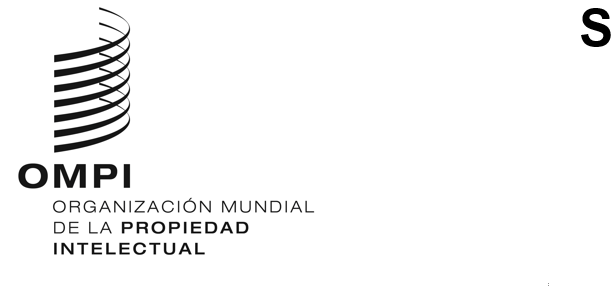 PCT/WG/16/16/9ORIGINAL: inglésFECHA: 8 de febrero de 2023Grupo de Trabajo del Tratado de Cooperación en materia de Patentes (PCT)Decimosexta reuniónGinebra, 6 a 8 de febrero de 2023RESUMEN DE LA PRESIDENCIAPUNTO 1 DEL ORDEN DEL DÍA: APERTURA DE LA REUNIÓNLa presidenta del Grupo de Trabajo, Sra. Aleksandra Mihailović (Serbia), inauguró la reunión. La Sra. Lisa Jorgenson, directora general adjunta del Sector de Patentes y Tecnología, dio la bienvenida a los participantes en nombre del Sr. Daren Tang, director general de la OMPI. El Sr. Michael Richardson (OMPI) desempeñó la función de secretario del Grupo de Trabajo.La lista de participantes figura en el documento PCT/WG/16/INF/1.PUNTO 2 DEL ORDEN DEL DÍA: APROBACIÓN DEL ORDEN DEL DÍAEl Grupo de Trabajo aprobó el proyecto revisado de orden del día propuesto en el documento PCT/WG/16/1 Prov. 2.PUNTO 3 DEL ORDEN DEL DÍA: REGLAMENTO INTERNOLa Secretaría anunció que, tras las consultas con los coordinadores de los grupos, se retira la propuesta contenida en el documento PCT/WG/16/5.PUNTO 4 DEL ORDEN DEL DÍA: ELECCIÓN DE LA PRESIDENCIA Y DE DOS VICEPRESIDENCIASEl Grupo de Trabajo eligió a la Sra. Liliana Palomino (Perú) para ocupar uno de los puestos vacantes como vicepresidenta de la presente reunión. El Grupo de Trabajo eligió presidenta a la Sra. Dong Cheng (China) y vicepresidenta a la Sra. Ann Edillon (Filipinas), quienes comenzarán su mandato inmediatamente después de la finalización de la presente reunión y lo ejercerán en la decimoséptima reunión. El Grupo de Trabajo también tomó nota de la nominación a la presidencia de la Sra. Aleksandra Mihailović (Serbia) en la elección que se celebrará en la decimoséptima reunión.PUNTO 5 DEL ORDEN DEL DÍA: IDIOMAS DE LA COMUNICACIÓN PARA LA OFICINA INTERNACIONALLos debates se basaron en el documento PCT/WG/16/2.El Grupo de Trabajo invitó a la Oficina Internacional a examinar los comentarios realizados en la presente reunión y a presentar una propuesta revisada en una futura reunión del Grupo de Trabajo.PUNTO 6 DEL ORDEN DEL DÍA: EXAMEN DE LOS REQUISITOS DE FORMA EN EL PCTLos debates se basaron en el documento PCT/WG/16/3 Rev.El Grupo de Trabajo invitó a la Oficina Internacional a examinar los comentarios realizados y a considerar si ha de presentar otras propuestas revisadas en una futura reunión del Grupo de Trabajo.PUNTO 7 DEL ORDEN DEL DÍA: DOCUMENTACIÓN MÍNIMA DEL PCTLos debates se basaron en los documentos PCT/WG/16/6 y 7.El Grupo de Trabajo tomó nota del contenido de los documentos PCT/WG/16/6 y 7 y aprobó las modificaciones propuestas de las Reglas 34, 36 y 63 del PCT que figuran en el Anexo I del documento PCT/WG/16/6 y el proyecto de Entendimiento relativo a la interpretación de las Reglas 36.1.ii) y 63.1.ii), a fin de que se sometan a consideración de la Asamblea en su período de sesiones de julio de 2023.PUNTO 8 DEL ORDEN DEL DÍA: SOLICITUDES INTERNACIONALES REDACTADAS EN DISTINTOS IDIOMASLos debates se basaron en el documento PCT/WG/16/8.El Grupo de Trabajo aprobó las propuestas de modificación de las Reglas 26 y 29 del PCT que figuran en el Anexo I del documento PCT/WG/16/8, a fin de que se sometan a consideración de la Asamblea en su período de sesiones de julio de 2023.PUNTO 9 DEL ORDEN DEL DÍA: SERVICIO DE LA OMPI DE TRANSFERENCIA DE TASASLos debates se basaron en el documento PCT/WG/16/4.El Grupo de Trabajo invitó a la Oficina Internacional a examinar los comentarios realizados y a considerar si ha de presentar otras propuestas revisadas en una futura reunión del Grupo de Trabajo.PUNTO 10 DEL ORDEN DEL DÍA: OTROS ASUNTOSEl Grupo de Trabajo tomó nota de que la Delegación del Brasil tiene la intención de presentar en la decimoséptima reunión una propuesta revisada relativa al medio de presentación de solicitudes internacionales y documentos conexos, basada en el documento PCT/WG/15/13 examinado anteriormente. El Grupo de Trabajo tomó nota asimismo de que la delegación del Japón tiene la intención de presentar otra propuesta relativa a la modificación de la Regla 26 relativa a la necesidad de presentar traducciones.La Secretaría indicó que ofrecerá la oportunidad de examinar de manera informal determinados proyectos de propuestas que tiene intención de presentar en la siguiente reunión del Grupo de Trabajo para facilitar la comprensión y señalar cualquier cuestión problemática desde el principio. Del mismo modo, se invita a los miembros del Grupo de Trabajo que deseen presentar futuras propuestas a que consideren la posibilidad de dar a conocer los proyectos de propuesta antes de la reunión, por ejemplo, a través de la wiki del Grupo de Trabajo del PCT.PUNTO 11 DEL ORDEN DEL DÍA: RESUMEN DE LA PRESIDENCIAEl Grupo de Trabajo tomó nota del presente resumen, elaborado bajo la responsabilidad de la presidenta.PUNTO 12 DEL ORDEN DEL DÍA: CLAUSURA DE LA REUNIÓNLa presidenta clausuró la reunión el 8 de febrero de 2023.[Fin del documento]